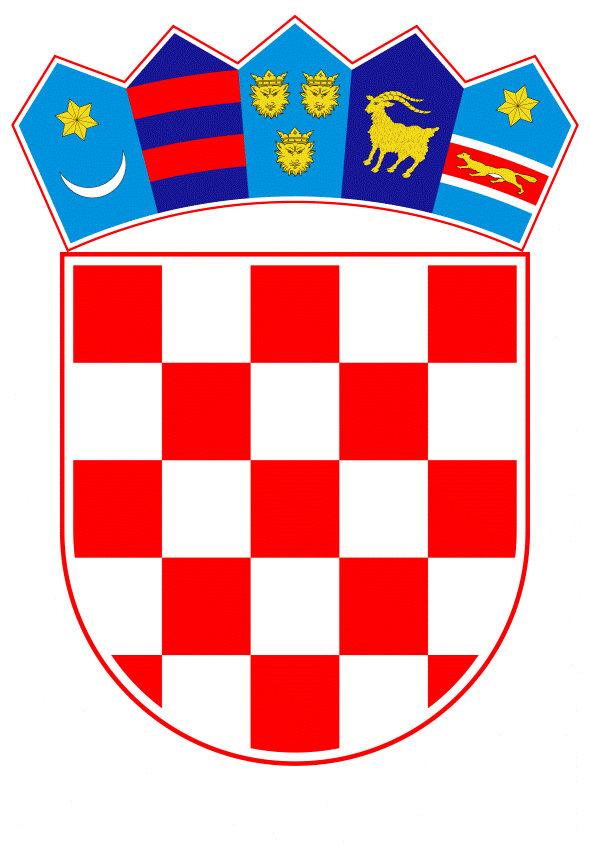 VLADA REPUBLIKE HRVATSKEZagreb, 4. svibnja 2023.______________________________________________________________________________________________________________________________________________________________________________________________________________________________								PrijedlogNa temelju članka 31. stavka 3. Zakona o Vladi Republike Hrvatske („Narodne novine“, br. 150/11., 119/14., 93/16., 116/18. i 80/22.), Vlada Republike Hrvatske je na sjednici održanoj ____________ donijelaZ A K L J U Č A K1.	Prihvaća se Izvješće o provođenju Akcijskog plana za provedbu Nacionalnog plana za uključivanje Roma, za razdoblje od 2021. do 2027. godine, za 2022. godinu, u tekstu koji je dostavio Ured za ljudska prava i prava nacionalnih manjina aktom, KLASA: 016-01/23-10/01, URBROJ: 50450-02/03-23-35, od 18. travnja 2023.2.	Zadužuje se Ured za ljudska prava i prava nacionalnih manjina da o Izvješću iz točke 1. ovoga Zaključka, na odgovarajući način, izvijesti Odbor za ljudska prava i prava nacionalnih manjina Hrvatskoga sabora.3.	Zadužuje se Ured za ljudska prava i prava nacionalnih manjina da o ovom Zaključku izvijesti nadležna tijela, nositelje provedbe mjera i aktivnosti iz Akcijskog plana iz točke 1. ovoga Zaključka.KLASA: URBROJ: Zagreb, PREDSJEDNIKmr. sc. Andrej PlenkovićO B R A Z L O Ž E N J E	Vlada Republike Hrvatske donijela je Nacionalni plan za uključivanje Roma, za razdoblje od 2021. do 2027. godine (u daljnjem tekstu: Nacionalni plan) i prateći Akcijski plan za provedbu Nacionalnog plana, za 2021. i 2022. godinu (u daljnjem tekstu: Akcijski plan) na sjednici održanoj 23. lipnja 2021. Nacionalnim planom postavljen je strateški okvir za razvoj jednakosti, uključivanja i sudjelovanja pripadnika romske nacionalne manjine u Republici Hrvatskoj do 2027. godine, a njegov primarni cilj je unaprjeđenje ukupne integracije pripadnika romske nacionalne manjine u Republici Hrvatskoj te smanjivanje jaza između pripadnika romske nacionalne manjine i ostatka populacije u ključnim područjima intervencije usklađenim sa Strateškim okvirom Europske unije za jednakost, uključivanje i participaciju Roma do 2030. godine, kao i Nacionalnom razvojnom strategijom.Izradu predmetnog Izvješća koordinirao je Ured za ljudska prava i prava nacionalnih manjina, a u izradi su sudjelovala nadležna tijela. Izvješće o provođenju Akcijskog plana za 2022. godinu obuhvaća pregled mjera i aktivnosti poduzetih s ciljem ispunjavanja sljedećih horizontalnih i sektorskih ciljeva:1.	borba protiv antiromskog rasizma i diskriminacije2.	smanjivanje siromaštva i socijalne isključenosti Roma kako bi se smanjio društveno-ekonomski jaz između Roma i opće populacije3.	poticanje participacije Roma kroz osnaživanje, suradnju i povjerenje Roma u javne institucije4.	učinkovit i jednak pristup Roma kvalitetnom, uključivom obrazovanju5.	učinkovit i jednak pristup Roma kvalitetnom, održivom zapošljavanju6.	poboljšano zdravlje Roma i učinkovit, jednak pristup Roma kvalitetnim uslugama zdravstvene skrbi 7.	učinkovit i jednak pristup Roma prikladnom, desegregiranom stanovanju i osnovnim uslugama. Od 24 mjere Nacionalnog plana i 50 planiranih aktivnosti u okviru Akcijskog plana, u izvještajnom razdoblju za 7 mjera nije bilo planiranih aktivnosti, a provedene su 43 aktivnosti. Kao razlozi koji su doveli do neprovođenja sedam aktivnosti navode se ograničenja uvedena zbog pandemije uzrokovane bolešću COVID-19, smanjeni apsorpcijski kapaciteti udruga, nedostatak novih natječaja za udruge ili nedostatak prijava romskih organizacija civilnog društva na objavljenom natječaju te u slučaju jedne aktivnosti - na provedbu je utjecalo nadograđivanje on-line sustava praćenja provedbe.Izvješće navodi znatne uspjehe u područjima obrazovanja (primjerice, povećanje stipendija i broja srednjoškolskih i visokoškolskih stipendista), unaprjeđenja uvjeta stanovanja (prvi natječaj MRRFEU usmjeren izravno potrebama lokalnih zajednica u kojima žive pripadnici romske nacionalne manjine i nastavak provedbe godišnjih programa za poboljšanje uvjeta življenja pripadnika romske nacionalne manjine), održivog zapošljavanja (nove mjere HZZ-a prilagođene potrebama tržišta rada), diskriminacije te brojne aktivnosti vezane uz očuvanje povijesnog sjećanja, romske tradicije i kulture, kao i znatno uvećanog financiranja romskih organizacija civilnog društva. U okviru područja borbe protiv siromaštva kontinuirana provedba mjera, uz provedbu Godišnjeg programa za poboljšanja uvjeta življenja pripadnika romske nacionalne manjine, dovela je do značajnog smanjenja siromaštva pripadnika romske nacionalne manjine, što je potvrđeno i recentnim istraživanjima Agencije Europske unije za temeljna prava. Primjerice, stopa teške materijalne deprivacije Roma je sa 76 % u 2016. pala na 29 % u 2021. Također prema istom istraživanju, 89 % pripadnika romske nacionalne manjine ima zdravstveno osiguranje za razliku od 82 % u 2016. Ipak, u području zdravlja u narednom će razdoblju biti potrebno uložiti dodatne napore kako bi se dosegli ciljevi zadani Nacionalnim planom, kao i na područjima obrazovne i stambene segregacije. Važno je istaknuti i značajna unaprjeđenja praćenja provedbe Nacionalnog plana, kao i osnaživanja koordinativnih aktivnosti Ureda za ljudska prava i prava nacionalnih manjina, a koje su poduzete u okviru projekta „Uključivanje Roma - Ispunjavanje preduvjeta za učinkovitu provedbu politika usmjerenih na nacionalne manjine, faza I., sufinanciranog sredstvima Europskog socijalnog fonda. Također, Povjerenstvo Vlade Republike Hrvatske za praćenje provedbe Nacionalnog plana za uključivanje Roma, za razdoblje od 2021. do 2027. godine (u daljnjem tekstu: Povjerenstvo) je nastavilo iznimno aktivno djelovanje i u 2022., podupirući svojim odlukama provedbu Akcijskog plana te je rasporedilo i značajna financijska sredstva u svrhu sufinanciranja potreba jedinice lokalne samouprave usmjerenih na poboljšanje infrastrukturnih uvjeta, poticanja obrazovanja odraslih, kao i projekata romskih organizacija civilnog društva, posebice Saveza Roma u Republici Hrvatskoj „Kali Sara“ te daljnjeg uređenja Memorijalnog centra Uštica.U Državnom proračunu Republike Hrvatske za provođenje Akcijskog plana u 2022. na pozicijama nadležnih tijela i nositelja mjera utrošena su sredstva u ukupnom iznosu od 5.092.722,61 eura (38.371.118,53 kuna) te je zamjetno kako je razina utrošenih sredstava nešto niža od utroška posljednjih godina provedbe Akcijskog plana 5.930.552,03 eura (44.683.744,23 kuna) u 2021. godini. Navedeno smanjenje rezultat je završetka projekata provedenih u okviru Europskog socijalnog fonda i posljedičnog smanjenja udjela EU sredstava u provedbi Akcijskog plana. Početak provedbe projekata planiranih u okviru Europskog socijalnog fonda + očekuje se tijekom 2024., kao i značajni porast udjela EU sredstava u ukupnoj provedbi novog Akcijskog plana.Konačno, treba istaknuti kako su komplementarne mjere znatnog opsega i uloženih sredstava provedene i u okviru Operativnih programa nacionalnih manjina 2021. - 2024. i to u iznosu od 6.149.585,56 eura u 2022. u odnosu na 2.180.502,00 eura u 2021., osobito Operativnog programa romske nacionalne manjine pri čemu je provedba bila usmjerena na područnu i lokalnu razinu. Svakako valja istaknuti kako su, primjerice, u 2016. ukupno utrošena sredstva iznosila 3.204.640,00 eura, dok su u 2022. provedbom Akcijskog plana i Operativnih programa ukupno utrošena sredstva 11.242.308,17 eura, odnosno u razdoblju 2016. - 2022. sredstva su uvećana više od 350 %. Opseg aktivnosti i iskorištenih sredstva državnog proračuna govore u prilog kontinuiranoj predanosti Vlade Republike Hrvatske za poduzimanje aktivnosti kojima se poboljšava položaj romske nacionalne manjine i smanjivanje jaza koji je još uvijek zamjetan između romske zajednice i većinskog stanovništva u pojedinim područjima.Predlagatelj:Ured za ljudska prava i prava nacionalnih manjina Predmet:Izvješće o provođenju Akcijskog plana za provedbu Nacionalnog plana za uključivanje Roma, za razdoblje od 2021. do 2027. godine, za 2022. godinu 